            APĢĒRBS UN INVENTĀRS DEJU SKOLAS ‘’BENEFICE’’ NODARBĪBĀM VIDĒJAM PAMATKURSAM                           Lai apmeklētu deju skolas ‘’Benefice’’ nodarbības ir ļoti svarīgs nodarbību apģērbs. Pareizs apģērbs ir svarīgs ne tikai vizuālu aspektu dēļ, bet arī praktisku vajadzību dēļ. Pasaulē un Latvijā profesionālo ieviržu deju skolu nodarbību apģērbam ir jābūt vizuāli vienādam. Klasiskās dejas nodarbībās (balets) apģērbam ir jābūt maksimāli pieguļošam, lai skolotājs redzētu pareizu kustību izpildi, kā arī muskuļu darbību. Uz klasiskās dejas nodarbībām mēs dodamies melnajos sporta topos un melnajos sporta šortos vai melnajā Benefices šūtajā, īsajā bodijā. Vēl ir iespēja nodarbību apmeklēt ar melniem, pieguļošiem legingiem (saviem vai Benefices).*Vēsu nodarbību gadījumā augšā tiek uzvilkts pieguļošs, melns krekls ar garām rokām (Benefices vai savs).Obligāti kājās klasiskās dejas čībiņas (baleta), tajās netiek vilktas zeķes.Klasiskās dejas nodarbības var apmeklēt arī ar džeza melnajām čībiņām.Klasikās dejas nodarbībās ir obligāti savākti mati, vēlams zemajā vai augstajā copītē, lai redzētu kakla stāju.Laikmetīgā, šova deja, horeogrāfija – nodarbība bieži notiek zeķēs un/vai basās pēdās. Vēlams garie, melnie legingi (Benefices vai savi) augšā melnais Benefices sporta tops (savs vai Benefices) vai melnais Benefices šūtais bodijs. Uz horeogrāfiju vienmēr ir jābūt līdzi melnajām deju botām. Mati savākti.*Šajās nodarbībās vēlams ir apsegti elkoņi, pleci un ceļi, jo lielākoties notiek grīdas kustības.*Vēsu nodarbību gadījumā augšā tiek uzvilkts pieguļošs, melns krekls ar garām rokām (Benefices vai savs).Akrobātikas nodarbības – Vēlams garie, melnie legingi (Benefices vai savi) augšā melnais Benefices sporta tops (savs vai Benefices) vai melnais Benefices šūtais bodijs. Obligāti uz šīm nodarbībām ir jābūt mīkstajiem ceļusargiem. Nodarbības notiek basās pēdās. Mati savākti.*Šajās nodarbībās vēlams ir apsegti elkoņi, pleci un ceļi, jo lielākoties notiek grīdas kustības. *Vēsu nodarbību gadījumā augšā tiek uzvilkts pieguļošs, melns krekls ar garām rokām (Benefices vai savs).Ielu deja (Hip-Hop/ Dancehall un citi deju stili) - Nodarbības tiek apmeklētas ar brīva stila apģērbu, tas var būt dažādās krāsās un dažādos stilos. Kājās ir ielu dejas apavi vai vienkārši sporta botas. Apaviem ir jābūt tīriem.!!! Uz nodarbībām jābūt līdzi savai ūdens pudelei ar tīru ūdeni   !!! Nākot uz nodarbību mājās atstājam visas rotaslietas - ķēdītes, auskari, gredzeni u.c..ŠŪŠANAS CENAS 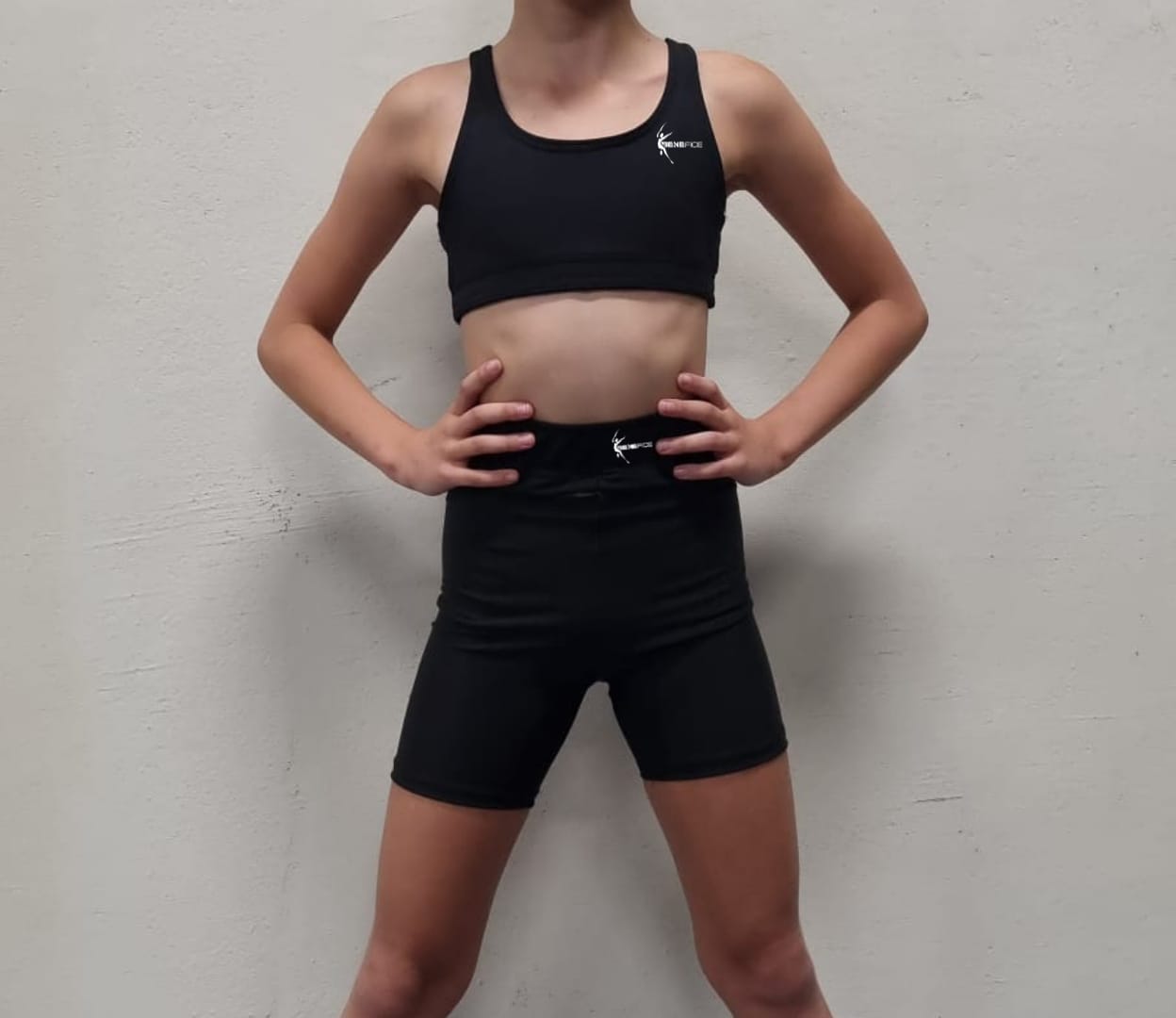 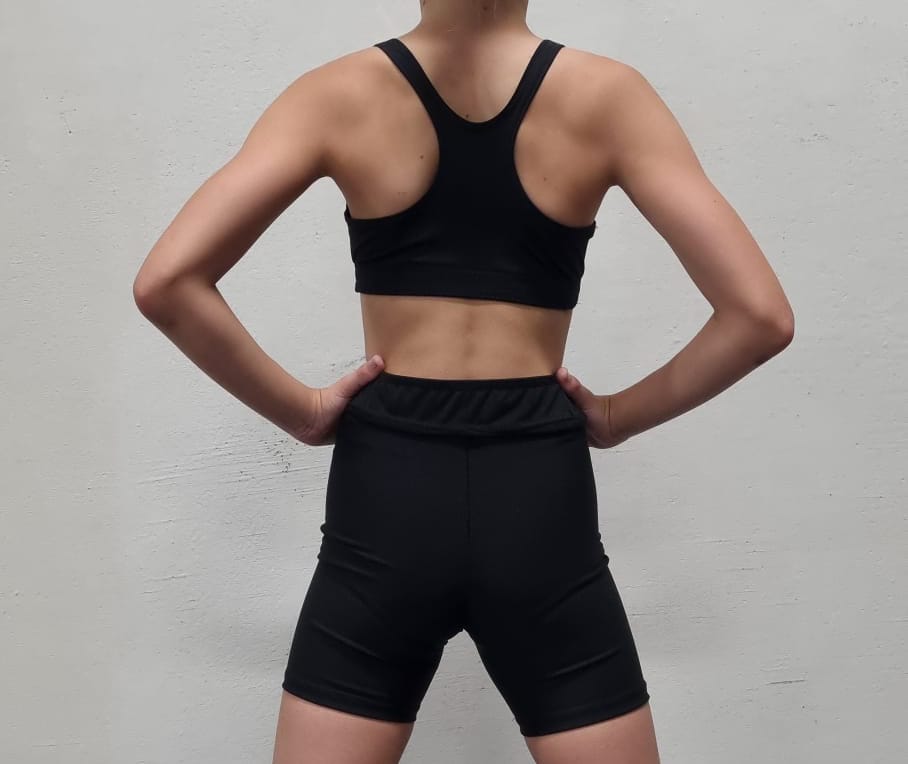 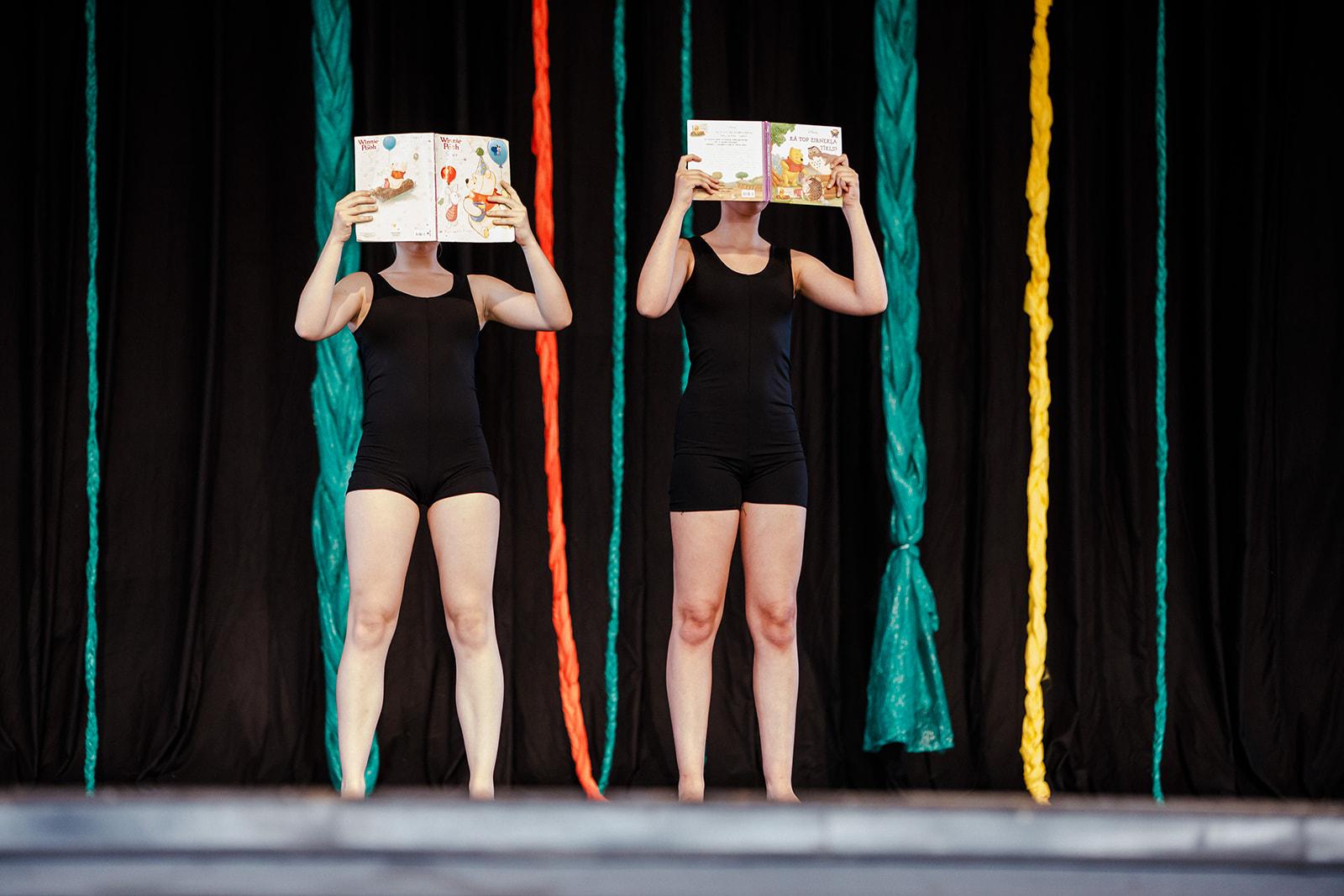 Šos noteiktos deju skolas apģērbus var pasūtīt pie administratores (Adrija)  - 27795685 līdz katra mēneša 10.datumam. Apģērba samaksas veikšana līdz tā paša mēneša 15.datumam pie skolotājas vai administratores (Adrija) – SKAIDRĀ NAUDĀ!!!PASŪTĪJUMI/IEGĀDE:Zilos Benefices hūdijus ir iespējams pasūtīt piesakoties pie adminstratores (Adrija) -27795685, pasūtījums notiek tikai tad, kad ir vairāki pasūtījumi. Kā jau katru gadu arī šogad esam izveidojuši atsevišķu vietni, kurā Jums ir iespēja iegādāties dažādus apģērba gabalus un citas reprezentatīvas lietas ar deju skolas logo, gan dejotājam nodarbībām, gan brīvajam laikam, kā arī ikdieniskai lietošanai. Atverot mājaslapu Jums ir iespēja izvēlēties sev vēlamo lietu, apģērbu un vēlāk doties uz google anketas linku, kur aizpildat informāciju par savu pasūtījumu. https://benefitproinfo.wixsite.com/beneficesveikals/veikalsVar iegādāties:Melnos, garos, sintētiskos legingus ar logo vai ar citu grafisko dizainu;Melnie Benefices topiņiT-krekli, bītlenes, garroku krekliDžemperi, šortiSomas, cepures, peldkostīmi utt..!!! Neaizmisti iegādātajā apģērbā vai apavos ar marķieri ierakstīt iekšā savu ID numuriņu, lai atrašanas gadījumā varam atdodot īpašniekam.NOTEIKTAIS DEJU SKOLAS APĢĒRBS VISIEM AUDZĒKŅIEM NOTEIKTAIS DEJU SKOLAS APĢĒRBS VISIEM AUDZĒKŅIEM Ieteicamās variācijas deju skolas audzēkņu apģērbamMeitenēm -melns sporta tops (sporta krūšturis) Benefices šūts ar mūsu logo vai savs melns sporta tops (bez uzrakstiem)melni, īsi, pieguļoši Benefices šūti šorti ar mūsu logo vai savi īsi, melni, pieguļoši šorti (bez uzdrukas un vadītājas apstiprināti)īsais, melnais body Benefices šūts (šis ir kā variants, ar ko var apmeklēt nodarbības)                                                                      Puišiem -melns, pieguļošs krekliņš (savs bez uzrakstiem)melni šorti (bez uzrakstiem)*Dokumenta beigās pievienotas bildes, kurā redzams kā izskatās nodarbībām paredzētais apģērbs, ja jūs vēlaties to gādāt paši!Meitenēm -melns sporta tops (sporta krūšturis) Benefices šūts ar mūsu logo vai savs melns sporta tops (bez uzrakstiem)melni, īsi, pieguļoši Benefices šūti šorti ar mūsu logo vai savi īsi, melni, pieguļoši šorti (bez uzdrukas un vadītājas apstiprināti)īsais, melnais body Benefices šūts (šis ir kā variants, ar ko var apmeklēt nodarbības)                                                                      Puišiem -melns, pieguļošs krekliņš (savs bez uzrakstiem)melni šorti (bez uzrakstiem)*Dokumenta beigās pievienotas bildes, kurā redzams kā izskatās nodarbībām paredzētais apģērbs, ja jūs vēlaties to gādāt paši!Vēsu nodarbību gadījumā:1.Savi melni, pieguļoši legingi vai BeneBodes pasūtīti legingi ar mūsu logo.2. Savs melns, pieguļošs garroku krekls vai BeneBodē pasūtīts ar mūsu logo.Hip-Hop nodarbībās:Savs brīvs apģērbs (brīvas, krītošas bikses un brīvi, krītoši T-krekli)Izbraukumiem:1.Benefices zilais hūdijs ar logo un ar bērna vārds (Šis apģērbs tiek vilkts uz konkursu apbalvošanu un kopīgos Benefices pasākumos)APAVIIeteicamās variācijas deju skolas audzēkņu apaviemIeteicamās variācijas deju skolas audzēkņu apaviemMelnas auduma baleta čības  (vēlams ar dalīto zoli)(KLASISKĀS DEJAS NODARBĪBĀM)Melnas deju botas (obligāti ar dalīto zoli)Ielu dejas nodarbībām:Brīvā laika apavi (ar tīru zoli)Ielu dejas nodarbībām:Brīvā laika apavi (ar tīru zoli)NODARBĪBU INVENTĀRS (PAŠU SAGĀDĀTS)NODARBĪBU INVENTĀRS (PAŠU SAGĀDĀTS)NODARBĪBU INVENTĀRS (PAŠU SAGĀDĀTS)Ceļu sargi (mīkstie nevis plastmasa hokeja, obligāti ierakstīts iekšā vārds un uzvārds, un vēlams melni, lai var izmantot dejās).Siltās zeķes - adītas (vilnas vai pusvilnas), pēc iespējas garākas – vēlams līdz celim.Kāju svariņi (iegādājami sporta preču veikalos vai internetā) no 0.5 kg līdz 1.0 kg uz kāju. Lūdzu iegādāties kvalitatīvus, lai pēc pirmās nodarbības nebirst ārā smiltis un obligāti ierakstīt iekšā vārdu un uzvārdu.Ceļu sargi (mīkstie nevis plastmasa hokeja, obligāti ierakstīts iekšā vārds un uzvārds, un vēlams melni, lai var izmantot dejās).Siltās zeķes - adītas (vilnas vai pusvilnas), pēc iespējas garākas – vēlams līdz celim.Kāju svariņi (iegādājami sporta preču veikalos vai internetā) no 0.5 kg līdz 1.0 kg uz kāju. Lūdzu iegādāties kvalitatīvus, lai pēc pirmās nodarbības nebirst ārā smiltis un obligāti ierakstīt iekšā vārdu un uzvārdu.Ceļu sargi (mīkstie nevis plastmasa hokeja, obligāti ierakstīts iekšā vārds un uzvārds, un vēlams melni, lai var izmantot dejās).Siltās zeķes - adītas (vilnas vai pusvilnas), pēc iespējas garākas – vēlams līdz celim.Kāju svariņi (iegādājami sporta preču veikalos vai internetā) no 0.5 kg līdz 1.0 kg uz kāju. Lūdzu iegādāties kvalitatīvus, lai pēc pirmās nodarbības nebirst ārā smiltis un obligāti ierakstīt iekšā vārdu un uzvārdu.Melnais sporta tops ar logo (BENEFICES)Melnie, īsie, pieguļošie šorti ar logo (BENEFICE)Melnais, īsais bodijs (BENEFICE)Cena: Bērnu S;M;L - 20 eiroaudums - 7 eiro   uzdruka - 2 eiro   darbs - 11 eiroPVN, ja tiek izrakstīts rēķinsPieaugušo - S;M;L - 21 eiroaudums - 8 eiro   uzdruka - 2 eiro   darbs - 11 eiroPVN, ja tiek izrakstīts rēķinsCena: Bērnu S;M;L - 20 eiroaudums - 7 eiro   uzdruka - 2 eiro   darbs - 11 eiroPVN, ja tiek izrakstīts rēķinsPieaugušo - S;M;L - 21 eiroaudums - 7 eiro   uzdruka - 2 eiro   darbs - 11 eiroPVN, ja tiek izrakstīts rēķinsCena: Kopā 22 eiro - individuāli mēriŠūšana - 12 eiroAudums - 10 eiro